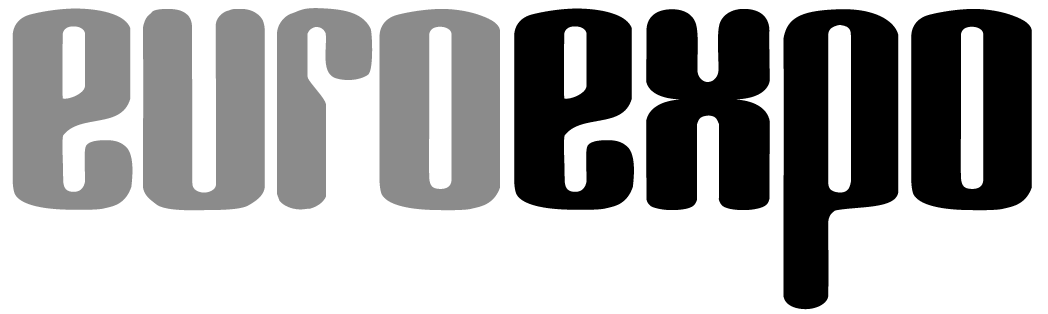 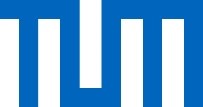 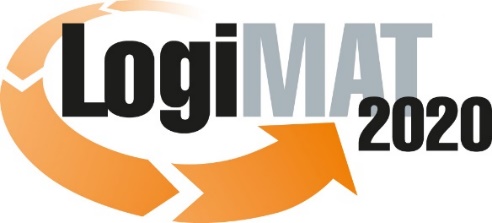 Dezember 2019PresseinformationFORUM:  von  bis 16:00 Uhr, Forum , Halle Moderation: , , Hinweis: Für den redaktionellen Teil dieser Meldung ist das Unternehmen bzw. Institut verantwortlich, das dieses Forum veranstaltet.